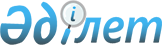 Об утверждении правил подушевого нормативного финансирования спортивных секций для детей и юношестваПриказ Министра культуры и спорта Республики Казахстан от 27 апреля 2021 года № 121. Зарегистрирован в Министерстве юстиции Республики Казахстан 28 апреля 2021 года № 22637.
      Сноска. Вводится в действие с 01.05.2021 в соответствии с пунктом 4 настоящего приказа.
      В соответствии с подпунктом 65-9) статьи 7 Закона Республики Казахстан "О физической культуре и спорте" ПРИКАЗЫВАЮ:
      Сноска. Преамбула - в редакции приказа и.о. Министра культуры и спорта РК от 28.04.2022 № 108 (вводится в действие по истечении десяти календарных дней после дня его первого официального опубликования).


      1. Утвердить прилагаемые правила подушевого нормативного финансирования спортивных секций для детей и юношества.
      2. Комитету по делам спорта и физической культуры Министерства культуры и спорта Республики Казахстан в установленном законодательством Республики Казахстан порядке обеспечить:
      1) государственную регистрацию настоящего приказа в Министерстве юстиции Республики Казахстан;
      2) после введения в действие настоящего приказа размещение его на интернет-ресурсе Министерства культуры и спорта Республики Казахстан;
      3) в течение двух рабочих дней после исполнения мероприятий, предусмотренных настоящим пунктом, представление в Департамент юридической службы Министерства культуры и спорта Республики Казахстан сведений об исполнении мероприятий.
      3. Контроль за исполнением настоящего приказа возложить на курирующего вице-министра культуры и спорта Республики Казахстан.
      4. Настоящий приказ вводится в действие с 1 мая 2021 года и подлежит официальному опубликованию.
      "СОГЛАСОВАН"Министерствообразования и наукиРеспублики Казахстан
      "СОГЛАСОВАН"Министерство здравоохраненияРеспублики Казахстан
      "СОГЛАСОВАН"Министерство трудаи социальнойзащиты населенияРеспублики Казахстан
      "СОГЛАСОВАН"Министерство финансовРеспублики Казахстан
      "СОГЛАСОВАН"Министерствонациональной экономикиРеспублики Казахстан
      "СОГЛАСОВАН"Министерствоцифрового развития, инноваций иаэрокосмической промышленностиРеспублики Казахстан Правила подушевого нормативного финансирования спортивных секций для детей и юношества Глава 1. Общие положения
      1. Настоящие Правила подушевого нормативного финансирования спортивных секций для детей и юношества (далее – Правила) разработаны в соответствии с подпунктом 65-9) статьи 7 Закона Республики Казахстан "О физической культуре и спорте" и определяют порядок подушевого нормативного финансирования спортивных секций для детей и юношества.
      Сноска. Пункт 1 - в редакции приказа и.о. Министра культуры и спорта РК от 28.04.2022 № 108 (вводится в действие по истечении десяти календарных дней после дня его первого официального опубликования).


      2. В настоящих Правилах используются следующие понятия:
      1) государственный спортивный заказ – финансируемый государством объем услуг в области физической культуры и спорта для детей и юношества, определяемый согласно методике подушевого нормативного финансирования государственного спортивного заказа и размещаемый у поставщиков независимо от форм их собственности, ведомственной подчиненности, типов и видов (далее – государственный заказ);
      2) подушевой норматив финансирования государственного спортивного заказа – норматив финансового обеспечения гарантированной государственной стоимости услуг в области физической культуры и спорта для детей и юношества для спортивных секций для детей и юношества (далее – подушевой норматив финансирования);
      3) оператор – местный исполнительный орган области, города республиканского значения и столицы, или его структурное подразделение, уполномоченное выполнять администрирование процедуры размещения государственного спортивного заказа в соответствии с настоящими Правилами;
      4) поставщик – юридическое лицо или индивидуальный предприниматель независимо от формы собственности, ведомственной подчиненности, типов и видов, кроме организаций образования.
      3. Подушевое нормативное финансирование осуществляется среди поставщиков в соответствии с Правилами размещения государственного спортивного заказа в спортивных секциях для детей и юношества и их функционирования, утвержденными приказом Министра культуры и спорта Республики Казахстан от 27 апреля 2021 года № 120 (зарегистрирован в Реестре государственной регистрации нормативных правовых актов под № 22631).
      Сноска. Пункт 3 - в редакции приказа и.о. Министра культуры и спорта РК от 28.04.2022 № 108 (вводится в действие по истечении десяти календарных дней после дня его первого официального опубликования).


      4. Объем государственного спортивного заказа определяется в соответствии с Методикой подушевого нормативного финансирования государственного спортивного заказа (далее – Методика), утвержденной приказом Министра культуры и спорта Республики Казахстан от 27 апреля 2021 года № 119 (зарегистрирован в Реестре государственной регистрации нормативных правовых актов под № 22633).
      Сноска. Пункт 4 - в редакции приказа и.о. Министра культуры и спорта РК от 28.04.2022 № 108 (вводится в действие по истечении десяти календарных дней после дня его первого официального опубликования).

 Глава 2. Порядок подушевого нормативного финансирования за оказанные услуги
      5. Поставщик направляет оператору электронный отчет об исполнении государственного заказа (далее – электронный отчет), ежемесячно, не позднее 5 числа месяца, следующего за отчетным периодом.
      Электронный отчет включает в себя электронные табели посещения всех детских групп и сканированные копии документов, предусмотренные подпунктами 1) и 2) пункта 8 настоящих Правил, на каждого ребенка, подтверждающие пропуски по уважительным причинам. 
      Электронный табель посещений на каждого ребенка подтверждается его законным представителем электронной цифровой подписью или через личный кабинет, или посредством одноразового пароля на абонентский номер в виде короткого текстового сообщения. 
      6. Оператор в течение 7 (семи) рабочих дней после предоставления поставщиком электронного отчета осуществляет следующие мероприятия: 
      1) проверяет полноту представленных документов согласно пункту 5 настоящих Правил;
      2) проверяет пропуски ребенка по уважительным причинам на соответствие требованиям пункта 8 настоящих Правил;
      3) проверяет статус детей с ограниченными возможностями или с особыми образовательными потребностями, указанных в электронном табеле посещений на соответствие сведениям информационной системы уполномоченного органа в области здравоохранения;
      4) проверяет статус детей, указанных в электронном табеле посещений на соответствие сведениям информационной системы Министерства юстиции Республики Казахстан.
      7. В случае соответствия представленного электронного отчета требованиям, предусмотренными пунктами 5 и 6 настоящих Правил, оплата поставщику за оказанные услуги производится ежемесячно в сроки, предусмотренные подпунктом 1) пункта 10 настоящих Правил.
      В случае выявления несоответствий представленного электронного отчета требованиям, предусмотренными пунктами 5 и 6 настоящих Правил, оператор направляет поставщику электронный отчет на доработку.
      Поставщик устраняет выявленные несоответствия и перенаправляет электронный отчет оператору в течение 2 (двух) рабочих дней со дня получения уведомления от оператора о доработке электронного отчета.
      Оплата поставщику после доработки электронного отчета производится в сроки, предусмотренные подпунктом 3) пункта 10 настоящих Правил.
      Сноска. Пункт 7 - в редакции приказа и.о. Министра культуры и спорта РК от 28.04.2022 № 108 (вводится в действие по истечении десяти календарных дней после дня его первого официального опубликования).


      8. Оплата поставщику производится, исходя из фактического посещения занятий каждым ребенком, в объеме, не превышающем максимального количества занятий, установленного Методикой.
      В сумму оплаты за оказанные поставщиком услуги по каждому ребенку включаются занятия, пропущенные по следующим уважительным причинам:
      1) по болезни ребенка на основании справки о временной нетрудоспособности студента, учащегося колледжа, профессионально-технического училища, о болезни, карантине и прочих причинах отсутствия ребенка, посещающего школу, детскую дошкольную организацию по форме 037/у, утвержденной приказом исполняющего обязанности Министра здравоохранения Республики Казахстан от 30 октября 2020 года № ҚР ДСМ-175/2020 "Об утверждении форм учетной документации в области здравоохранения" (зарегистрирован в Реестре государственной регистрации нормативных правовых актов под № 21579);
      2) в период отпуска законного представителя на основании его письменного заявления, но не более 6 занятий в год.
      В период вынужденного простоя поставщиков, вызванного ограничительными мерами со стороны государства, в том числе по причине карантина, чрезвычайных ситуаций социального, природного и техногенного характера, в результате которых дети не посещают спортивные секции, оплата осуществляется в соответствии с пунктом 5 и 6 Методики. 
      Требования, предусмотренные в части второй настоящего пункта не применяются к занятиям, которые проводятся дистанционно согласно Методике.
      Оператор проводит перерасчет и доначисление суммы к оплате при предоставлении поставщиком дополнительного электронного табеля посещений, но не более одного раза за отчетный период, с приложением подтверждающих документов о пропусках ребенка по уважительным причинам за прошедшие отчетные периоды, но не позднее 3 (трех) месяцев по отношению к текущему отчетному периоду по уважительным причинам, предусмотренным подпунктом 1) настоящего пункта.
      Сноска. Пункт 8 - в редакции приказа и.о. Министра культуры и спорта РК от 28.04.2022 № 108 (вводится в действие по истечении десяти календарных дней после дня его первого официального опубликования).


      9. После одобрения оператором электронного отчета, поставщиком выставляются электронные счет-фактура и акт оказанных услуг, которые являются основанием для формирования электронного счета к оплате в информационной системе уполномоченного органа в сфере цифровизации (далее – информационная система).
      10. Отправка платежей посредством информационной системы казначейства уполномоченного органа в области финансов оператором осуществляется:
      1) поставщикам, своевременно предоставившим документы, предусмотренные пунктами 5 и 6 настоящих Правил, до 18 числа месяца, следующего за отчетным;
      2) поставщикам, предоставившим документы позже установленного срока, до 30 числа следующего за отчетным периодом; 
      3) поставщикам, предоставившим документы своевременно, но возвращенные оператором на доработку, в течение 30 календарных дней после устранения несоответствий.
      11. Взаиморасчеты поставщика и оператора в декабре осуществляются следующим образом:
      1) поставщик направляет электронный отчет оператору не позднее 20 декабря;
      2) в случае выявления несоответствий представленного электронного отчета требованиям, предусмотренными пунктами 5 и 6 настоящих Правил, оператор направляет поставщику электронный отчет на доработку в течении 1 (одного) рабочего дня;
      3) поставщик устраняет выявленные несоответствия и перенаправляет электронный отчет оператору в течение 1 (одного) рабочего дня со дня получения уведомления от оператора о доработке электронного отчета;
      4) оператор до 25 декабря производит начисление и оплату сумм поставщикам, за услуги, оказанные поставщиком в декабре текущего года.
      12. Информационная система, осуществляющая задачи финансирования государственного заказа, интегрируется с информационной системой казначейства уполномоченного органа в области финансов для осуществления задач выставления электронных счетов-фактур, их согласования, подписания и отмены между оператором и поставщиком.
					© 2012. РГП на ПХВ «Институт законодательства и правовой информации Республики Казахстан» Министерства юстиции Республики Казахстан
				
      Министр культуры и спортаРеспублики Казахстан 

А. Раимкулова
Утверждены приказом
Министр культуры и спорта
Республики Казахстан
от 27 апреля 2021 года № 121